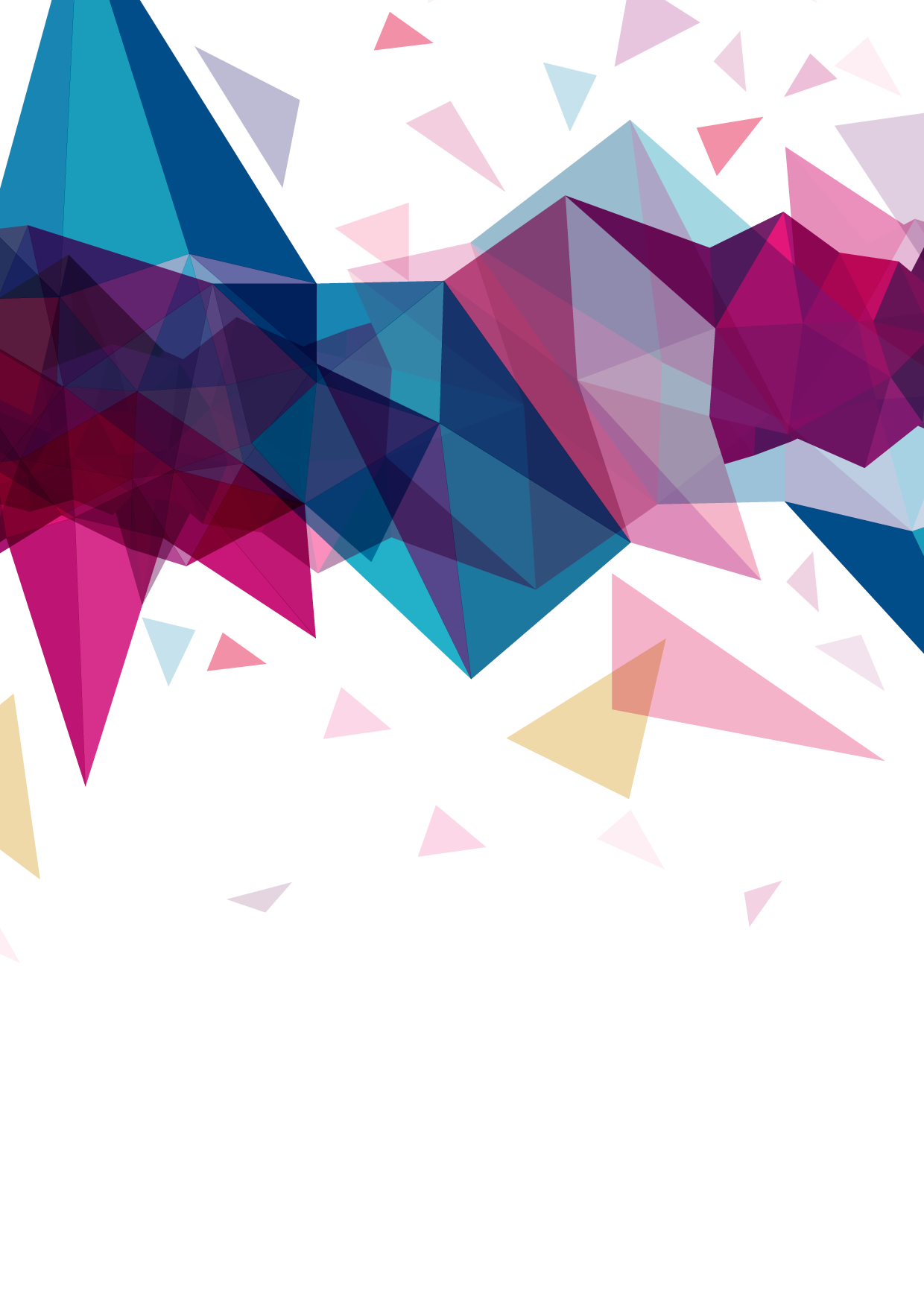 Рабочая тетрадь по фразеологии включает  в себя задания, направленные на определение значений фразеологизмов, соотнесение фразеологизмов со свободными сочетаниями слов, составление фразеологизмов из частей и т.п. Задания размещены, начиная от простых  и заканчивая более сложными. Разнообразные виды упражнений позволят учащимся не только отработать необходимые умения в определении значений фразеологизмов, но и запомнить их написание. Для организации самопроверки предусмотрены ответы. Учитель, используя тетрадь, имеет возможность выстроить индивидуальную траекторию обучения, организовать самостоятельную работу.Тетрадь предназначена для учащихся, посещающих олимпиадные группы по русскому языку, учителей русского языка и литературы.Лингвистический минимумФразеология  (от греческого phrases – оборот речи, logos – учение) – особый раздел лингвистики, в котором изучаются семантические, морфолого-синтаксические и стилистические особенности фразеологизмов.Фразеологические обороты (фразеология) – устойчивые образные выражения, которые называют действия, признаки. Предметы, явления. Например: стереть с лица земли – «уничтожить», кожа да кости – «худой», дневное светило – «солнце».В большинстве известных фразеологизмов можно заметить конфликт формы и содержания. Слова, входящие во фразеологизм, часто существуют в языке как слова базового свободного словосочетания (то есть самостоятельно, отдельно друг от друга), так и в «связанной» форме. Достаточно часто самостоятельные значения слов «принадлежат» прошлому, а фразеологическое значение пополняет современный язык. Это один из способов обогащения словарного запаса.Признаки фразеологизмов:Воспроизводимость – это регулярная повторяемость, возобновляемость в речи языковых единиц разной степени сложности. Воспроизводятся крылатые изречения, пословицы и поговорки, собственно фразеологизмы.Идиоматичность (устойчивость) – это смысловая неразложимость фразеологизма.  Чем выше мера семантического расхождения между словами свободного употребления и соответствующими компонентами фразеологизма, тем выше устойчивость.Фразеологизмы с целостным, немотивированным значением, типа у черта на куличиках, характеризуются большей устойчивостью, чем, например, фразеологизм носить воду решетом. Чем устойчивее фразеологизмы, тем в большей мере их компоненты теряют присущее им ранее общепринятое значение.Под семантической целостностью подразумевается такое внутреннее смысловое единство фразеологизмов, которое в конечном итоге приводит к полной или частичной потере компонентами собственного лексического значения. Представляется, что семантическая целостность не является постоянной, неизменной языковой величиной. Высшей степенью семантической целостности обладают фразеологизмы с утраченным внутренним значением ("бить баклуши", "валять дурака").Диактуализация – это семантическое преобразование слова в составную часть фразеологизма, его компонент. В результате преобразования компоненты, как правило, не укладываются со стороны содержания в смысловую структуру исходных слов. Значение фразеологизма объясняется с помощью других слов, которые не входят в данный оборот.Компонент – составная часть фразеологизма, представляющая собой семантически преобразованное слово. Компонент – величина непостоянная, так как степень преобразования бывает неодинаковой: одни компоненты теряют какую-либо семантическую связь со словами свободного употребления (куры не клюют), другие лишь частично сохраняют семантическую близость со словом (короче воробьиного носа), третьи почти не несут никакие семантические потери (находить общий язык).Семантическое преобразование компонентов вызывается чаще всего метафорическим переосмыслением свободного словосочетания – объекта метафоризации. Метафоризация cлова и словосочетания – явления разного порядка. При метафоризации слова возникает новое переносное значение, а при метафоризации свободного словосочетания возникает фразеологизм. При этом компоненты в составе фразеологизма не приобретают переносного значения.Внутренняя форма фразеологизма – внутренний образ, который создается путем взаимодействия свободного словосочетания с переосмысленным на его основе фразеологизмом.Внутренняя форма присуща лишь фразеологизмам, которые могут быть наложены на свободные словосочетания такого же лексического состава и на его фоне дать метафорический эффект: вертеть хвостом, взлетать на воздух, лежать на боку, махнуть рукой.Общее значение таких фразеологизмов не выводится из значений компонентов, а определяется внутренней формой, которая подлежит расшифровке.Фразеологизмы типа на дружеской ноге не имеют внутренней формы, так как не могут быть соотнесены со свободным словосочетанием, состоящим из тех же слов, но взятых в другой форме.  Внутренняя форма не способна выступать в качестве смыслоразличительного признака фразеологизма, поэтому фразеологизм нельзя определить посредством тех слов, которые входят в словосочетание, образующее внутреннюю форму.Перечень наиболее продуктивных способов образования фразеологизмов русского языкаВ русском языке существует несколько способов образования фразеологизмов:чаще всего фразеологизмы образуются вследствие метафорического переосмысления свободных словосочетаний: белые мухи, мыльный пузырь, тертый калач, гладить по головке, брать за горло, гонять голубей.Важнейшим источником возникновения фразеологизмов является устная разговорная речь, связанная с различными рода ремеслами (ни сучка ни задоринки), бытом (рыться в грязном белье, выносить сор из избы), суеверным представлением (гадать на кофейной гуще).Некоторые фразеологизмы возникли в результате сокращения пословиц и поговорок. «Не рой другому яму, сам не попадешь» - рыть кому-то яму, «За двумя зайцами погонишься, ни одного не поймаешь» - гнаться за двумя зайцами.Некоторые фразеологизмы возникают в результате изменения уже существующих. (длинный рубль – за длинным рублем, острый угол – под острым углом).Особое место занимают фразеологизмы, возникшие по структурной схеме типа «от… до...», «ни… ни…» (от корки до корки, от рассвета до заката, ни рыба ни мясо). В составе таких фразеологизмов служебные компоненты образуют фразеологическую рамку, которая заполняется определенным лексическом материалом.Многие фразеологизмы содержат архаические элементы лексического или грамматического характера. Если освободить эти обороты от архаических «хвостов», то они будут восприниматься как обычное устойчивое словосочетание.В языке есть фразеологизмы, которые употребляются в качестве шаблонного ответа на поставленный вопрос. Например, «Ты куда?» - «На кудыкину гору».Фразеологизмы также возникают вследствие перехода придаточной части сложного предложения в члены предложения. Например, как следует, куда это годится, где угодно.Фразеологизмы  возникают вследствие слияния частицы «хоть» с формами глагола повелительного наклонения (хоть шаром покати; хоть стой, хоть падай; хоть волком вой).Фразеологизмы могут возникать на основе иноязычного материала. Заимствованные обороты по степени освоения их русским языком расчленяются на несколько групп:иноязычные фразеологизмы, которые употребляются без перевода (alma mater – «питающая мать»; ex libris –лат. Ex libris);калькирование (blue stocking – «синий чулок» – о женщине, лишенной обаяния и поглощенной книжными и учеными интересами).Задание № 1Запишите фразеологизмы, зашифрованные в картинках.Задание № 2 Закончите пословицы:Как аукнется, ____________________________________________________От добра добра ____________________________________________________Сколько веревочке не виться, ____________________________________________________И волки сыты, ____________________________________________________Рыбак рыбака ____________________________________________________Задание № 3Запишите значения фразеологизмов:Тьма кромешная – глядеть в оба – хоть глаз выколи – поминай, как звали – держать ухо востро – не зги не видно – и след простыл – кот наплакал – Задание № 4Замените выделенные в предложениях слова фразеологизмами.До станции очень далеко. _____________________________Куда ты бежишь так быстро?__________________________Ребенок совсем не слушается.__________________________Клянусь, что всё будет хорошо.________________________Он мне очень дальний родственник.____________________Задание № 5Замените фразеологизмами.Задание № 6Подберите русские эквиваленты (соответствия) к следующимфразеологизмам и пословицам:1) как псу муха (польск.)_____________________________________________________2) принять пузыри за фонари (франц.) _____________________________________________________________2) как заяц в ананасе (польск.), как курица в перце (польск.) _____________________________________________________________3) записать за ушами (чешск.) ______________________________________________________________4) спеши медленно, не торопясь (лат.) _____________________________________________________________5) когда свинья в жёлтых шлёпанцах вскарабкается на грушу (болгарск.) Задание № 7Вставьте глаголы, употребляющиеся в следующих фразеологизмах.______________ баклуши, 2. __________________в три ручья, 3. _______________ в рубашке, 4. ______________ в лужу, 5. __________ как сивый мерин, 6. ________________из кожи вон.Задание № 8Закончите пословицы.Волков бояться - …На чужой каравай …Не рой яму другому, …Что написано пером, …Лес рубят - …Что посеешь, …Задание № 9 Запишите начало пословиц. ____________________________________, а руки делают.____________________________________ - один ответ.____________________________________- щепки летят.____________________________________, а телегу зимой.____________________________________есть доля правды.____________________________________, а он мне про Ерёму.Задание № 10 Составьте фразеологизмЗаварить… А. суп, Б. кашу, В. чай.Не корми … А. хлебом, Б. мясом, В. мёдом.Морской … А. порт, Б. конёк, В. волк.Плакаться в … А. платочек, Б. рубашку, В. жилетку.Важная … А. новость, Б. птица, В. дама.Задание № 11Ответьте на вопрос пословицей или поговоркой:Кем будет казак, если будет терпеть?Когда считают цыплят?Чего в мешке не утаишь?Когда приходит аппетит?Что любят деньги?Что надо сделать, когда назвался груздем?Чем клин вышибают?Какой праздник для кота однажды заканчивается?________________________________________________________________________________________________________________________________________________________________________________________________________________________________________________________________________________________________________________________________________________________________________________________________________________________________________________________________________________________________________________________________Задание № 12Найдите общие слова для пословиц/поговорок/фразеологизмов. Запишите получившиеся варианты:Волка они кормят. У лжи они короткие.В ногах её нет. Она глаз колет.Оно серебро. Но оно не воробей.Оно бывает в шляпе. Оно бывает трубой и табаком.________________________________________________________________________________________________________________________________________________________________________________________________________________________________________________________________________________________________________________________________________________________________________________________________________________________Задание № 13Вставьте пропущенные слова во фразеологизмы.Стреляный _______________________________.Как _________________________ языком слизала.Сизифов ______________________________ .Мерить на свой ___________________________ .Довести до _____________________________ каления.________________________ казанская.Задание № 14Подберите подходящий по смыслу фразеологизмО том кто часто меняет свои решения - …О человеке, которого трудно заставить поверить чему-либо, убедить в чём-нибудь -…О кротком и безобидном человеке -…Об излишней вежливости -…О болтливом человеке -…О положении, когда опасность грозит с двух сторон -…Задание № 15Поэт Ф.Лукницкий «в результате многолетних трудов – методом перекрёстного опыления, генной инженерии и межвидовой гибридизации» вывел «Гибридные пословицы». Восстановите использованные им пословицы.Не красна изба углами, а по уму провожают.Пока гром не грянет – потехе час.Кончил дело – семеро с ложкой.Не так страшен чёрт, как платежом красен.Не имей сто рублей, а родись счастливой.За одного битого – мужик не перекрестится.Не всё коту масленица – кобыле легче._______________________________________________________________________________________________________________________________________________________________________________________________________________________________________________________________________________________________________________________________________________________________________________________________________________________________________________________________________________________________________________________________________________________________________________________________________________________________________________________________________________________________________________________________Задание № 16Вспомните и запишите как можно больше пословиц/поговорок/фразеологизмов, которых встречается число семь._____________________________________________________________________________________________________________________________________________________________________________________________________________________________________________________________________________________________________________________________________________________________________________________________________________________________________________________________________________________________________________________________________________________________________________________________________________________________________________________________________________________________________________________________Задание № 17Подберите к каждому из данных фразеологизмов антонимичные.Повесить нос, хоть отбавляй, как кошка с собакой, сложа руки._____________________________________________________________________________________________________________________________________________________________________________________________________________________________________________________________________________________________________________________________________________________________________________________________Задание № 18Найдите среди фразеологизмов искаженные и исправьте ошибки. Объясните, что означают эти фразеологизмы.
Делать из комара слона, выносить сор из избы, два валенка пара, заблудиться в трех осинах, кошку съел, кот наплакал, комар носа не подточит.______________________________________________________________________________________________________________________________________________________________________________________________________________________________________________________________________________________________________________________________________________________________________________________________Задание № 19 Фрагменты каких фразеологизмов присутствуют в данном стихотворении? Запишите, как звучат эти фразеологизмы полностью, объясните их значение.На проворный роток не накинешь платок.Вон друзья - все крутые, как черти.Не до жиру сейчас, мне б урвать шерсти клокИли выиграть доллар в конверте.Но у жизни свой норов и свой кегельбан:Кому – грудь колесом, кого – в шею.И в голодном углу дует в ус тараканИ не верит в бессмертье Кощея.                                А. Курасов_______________________________________________________________________________________________________________________________________________________________________________________________________________________________________________________________________________________________________________________________________________________________________________________________________________________________________________________________________________________________________________________________________________________________________________________________________________________________________________________________Задание № 20 Укажите литературный источник (произведение и его автора) данных фразеологизмов.1. Дистанция огромного размера.2. Взгляд и нечто.3. Не мудрствуя лукаво.4. Легкость в мыслях необыкновенная.5. Сейте разумное, доброе, вечное.6. А ларчик просто открывался.7. Герой не моего романа.8. Умом Россию не понять.9. Вот приедет барин — барин нас рассудит.10. Есть еще порох в пороховницах.11. С чувством, с толком, с расстановкой.12. Без руля и без ветрил.13. Живой труп.14. Дела давно минувших дней.15. Двадцать два несчастья.16. На заре туманной юности.17. Покой нам только снится.Задание № 21Назовите фразеологизмы, на базе которых образовались следующие слова:наладиться, угробить, скалозуб, пустопорожний, смотаться, насобачиться, одурачить, взбелениться.______________________________________________________________________________________________________________________________________________________________________________________________________________________________________________________________________________________________________________________________________________________________________________________________________________________________________________________________Задание № 22Определите, какой частью речи является каждое слово во фразеологизме мал мала меньше. Что обозначает этот фразеологизм? Употребите его в речи и запишите это высказывание._______________________________________________________________________________________________________________________________________________________________________________________________________________________________________________________________________________________________________________________________________________________________________________________________________________________________________________________________________________________________________________________________________________________________________________________________Задание № 23Исправьте ошибки во фразеологизмах. Объясните свое решение.а) Вернуться в свои пенаты._____________________________________________________________б) Пока суть да дело, мы немного погуляем._____________________________________________________________в) Проект имеет две ахиллесовы пяты._____________________________________________________________г) И заварился у них сыр-бор._____________________________________________________________Задание № 24Выберите фразеологизмы библейского происхождения. Объясните их значения.Вихри враждебные, земля обетованная, дочь Евы, иерихонская труба, буриданов осёл, бряцать оружием, подвести под монастырь, прикрыться фиговым листком, паршивая овца, заблудшая овца._____________________________________________________________________________________________________________________________________________________________________________________________________________________________________________________________________________________________________________________________Задание № 25Правильно ли употреблены фразеологизмы? Заполните таблицу до конца. Это злодейство не сойдёт с руки!У меня к вечеру от усталости просто руки чешутся.Поговаривали, будто обитатели странного дома были нечисты руками.Вскоре старик прибрал к рукам всё хозяйство сыновей.Не понимая, что происходит на сцене, зрители только растерянно разводили руки.У него стенгазету к празднику нарисовать руки не дрогнут.Задание № 26Укажите значение фразеологизмов-омонимов.Гнуть спину 1 - …Гнуть спину 2 - …На память 1 - …На память 2 - …За глаза 1 - …За глаза 2 - …Задание № 27 Закончите фразеологические обороты, возникшие на основе сравнительных оборотов. Продолжите ряд фразеологизмов.Льёт как ...Мрут как…Глуп как…Биться как…Обдирать как…Писать как…Надулся как…Беден как…Спит как…Дрожать как…Дела как…Задание № 28Определите, какое числительное объединяет следующие фразеологические обороты, восстановите их.В … счёта.Чёрта с … .В … шагах.Гнаться за … зайцами.От горшка … вершка.… сапога пара.Ни … ни полтора.Как … капли.Между … огней.Палка о … концах.Не мочь связать … слов.Сидеть на … стульях.На … слова.Слуга … господ.Голова и … уха.Задание № 29Определите, в каких парах устойчивых оборотов оба фразеологизма являются антонимичными. Плыть по течению – плыть против течения.Засучив рукава – спустя рукава.Со временем – с годами.Не за горами – куда Макар телят не гонял.Под башмаком – под каблуком.Не по душе – не по вкусу.Отправиться к праотцам – приказать долго жить.Душа уходит в пятки – поджилки трясутся.По большой – по маленькой.Не к добру – к добру.Идти в гору – катиться под гору.Самое большее – самое меньшее.Глаза в глаза – лицо к лицу.Как зеницу ока – пуще глаза.Задание № 30Определите значение данных фразеологизмов.Прописать ижицу.Небо с овчинку кажется.До морковкина заговенья.Аредовы веки (прожить).Всякое лыко в строку.Подпускать шпильки.1)__________________________________________________________2)__________________________________________________________3)__________________________________________________________4)__________________________________________________________5)__________________________________________________________6)__________________________________________________________Задание № 31Укажите авторов крылатых выражений. Из каких произведений они взяты?И на челе его высоком не отразилось ничего.И верёвочка в дороге пригодится.Из прекрасного далека.Как бы чего не вышло.Многоуважаемый шкап.Не по чину берёшь!Подписано, так с плеч долой.Пошла писать губерния.А впрочем, он дойдёт до степеней известных.А Васька слушает да ест.Какой светильник разума угас! Какое сердце биться перестало!Отсюда, хоть три года скачи, ни до какого государства не доедешь.Охота к перемене мест._______________________________________________________________________________________________________________________________________________________________________________________________________________________________________________________________________________________________________________________________________________________________________________________________________________________________________________________________________________________________________________________________________________________________________________________________________________________________________________________________________________________________________________________________________________________________________________________________Задание № 32Закончите крылатые выражения. Назовите их авторов.Мы все учились понемногу…_____________________________________________________________Нельзя ли для прогулок…_____________________________________________________________А смешивать два эти ремесла…_____________________________________________________________Пой лучше хорошо щеголёнком…_____________________________________________________________Привычка свыше нам дана…_____________________________________________________________Рассудку вопреки…______________________________________________________________Свежо предание …_____________________________________________________________Суждены нам благие порывы…_____________________________________________________________То сердце не научится любить…_____________________________________________________________Услужливый дурак…______________________________________________________________Быть можно дельным человеком…_____________________________________________________________Задание № 33Определите, по какому тематическому признаку подобраны следующие пословицы и поговорки. Дополните данную тематическую группу.Идти в науку – терпеть муку. Без муки и нет науки.Корень ученья горек, да плод его сладок.Красна птица пером, а человек ученьем.Учи других – и сам поймёшь.От умного научишься, от глупого разучишься.Ученье – красота, неученье – простота.Знай больше, а говори меньше!Учись доброму, так худое на ум не пойдёт.Наука – верней золотой поруки.Учёный водит, неучёный следом ходит.Задание № 34Перед вами фразеологические обороты, построенные на столкновении синонимов. Восстановите пропущенные слова.Цел и …Ни конца ни …Маг и …В целости и …Тишь да …Переливать из пустого в …Учить уму- …Ни свет ни …Ум за … заходитПо образу и …Без сучка и …Ни пуха ни …Любо-…Увы и …Ходить вокруг да …Худо- …Суды и …Шито-…Задание № 35Вспомните и запишите фразеологизмы/пословицы/поговорки, содержащие данные слова (дайте один вариант ответа):Аршин, 2. Пуд, 3. Фунт, 4. Верста, 5. Сажень, 6. Метр.______________________________________________________________________________________________________________________________________________________________________________________________________________________________________________________________________________________________________________________________________________________________________________________________Задание № 36Укажите, какие из фразеологизмов однозначные (1), какие многозначные (2). Докажите многозначность фразеологических оборотов.Надевать маску.Вторая молодость.Из молодых да ранних.Идти на дно.Как дважды два.Аркадская идиллия.Лакомый кусочек.С головой.Брать в оборот.Душа нараспашку.Карачун пришёл.Бить челом.До бесконечности.От мала до велика.Ад кромешный.Андроны едут.______________________________________________________________________________________________________________________________________________________________________________________________________________________________________________________________________________________________________________________________________________________________________________________________________________________________________________________________________________________________________________________________________________________________________________________________________________________________________________________________________________________________________________________________________________________________________________________________________________________________________________________________________________________________________________________________Задание № 37Восстановите фразеологизмы, учитывая их значение.… царя небесного – очень глупый человек.Играть в …- заниматься пустяками; даром тратить время.… премудрости – обширные и глубокие знаний, сведения.Врастать (прирастать) … - сильно привыкать, привязываться к чему-либо; сживаться с чем-либо.Брать (взять) … - настойчиво добиваться чего-либо, надоедая своими просьбами.Проглотить … - молча, терпеливо снести обиду, оскорбление, выслушать неприятное.Китайские … - излишнее проявление вежливости, излишние условия в отношениях между людьми;Из другого (разного) … - не схожий с другим, обычно по образу жизни, характеру, взглядам.Задание № 38Дайте ответы на фразеологические вопросы-шутки. Назовите фразеологизмы, положенные в их основу, укажите их значение.Что на губах не обсохло?На ком шапка горит?Кто надвое сказал?Куда душа уходит?Чем воду носят?Перед кем мечут бисер?Где ветер гуляет?Откуда таскают каштаны?На что сменяют гнев?Кого баснями кормят?Задание № 39Фразеологические обороты многое могут рассказать о человеке и его характере. О каких качествах человека «говорят» следующие фразеологизмы?Задание № 40Определите значение фразеологических оборотов. Найдите в каждом ряду «линий» фразеологический оборот.Мелкая сошка. Большая рука. Птица низкого полёта. Последняя спица в колесе._______________________________________________________________________________________________________________________________________________________________________________________________Хоть пруд пруди. Кот наплакал. Тьма-тьмущая. Яблоку негде упасть._____________________________________________________________________________________________________________________________________________________________________________________________Слово в слово. Тютелька в тютельку. Вилами по воде писано. Ни больше ни меньше._____________________________________________________________________________________________________________________________________________________________________________________________Во весь опор. На всех парусах. Черепашьим шагом. В мгновение ока.________________________________________________________________________________________________________________________________________________________________________________________________Попасть впросак. Попасть на седьмое небо. Попасть в переделку. Попасть в переплёт.________________________________________________________________________________________________________________________________________________________________________________________________Без царя в голове. Семи пядей во лбу. Голова садовая. Олух царя небесного._____________________________________________________________________________________________________________________________________________________________________________________________Сидеть сложа руки. Валять дурака. В поте лица. Лодыря гонять._______________________________________________________________________________________________________________________________________________________________________________________________Втирать очки. Вывести на чистую воду. Обвести вокруг пальца. Вводить в заблуждение.______________________________________________________________________________________________________________________________________________________________________________________________Под самым носом. Рукой подать. Не за горами. На краю света._____________________________________________________________________________________________________________________________________________________________________________________________Стреляный воробей. Молодо-зелено. Мало каши ел. Молоко на губах не обсохло._____________________________________________________________________________________________________________________________________________________________________________________________Задание №41Героиня романа Ф.М.Достоевского «Идиот» Настасья Филипповна говорит:«… был один такой папа, и на императора одного он рассердился, и тот у него три дня, не пивши, не евши, босой, на коленках, перед его дворцом простоял, пока тот ему не простил…»Толкование какого фразеологизма содержится в этом отрывке?_____________________________________________________________________________________________________________________________________________________________________________________________________________________________________________________________________________________________________________________________________________________________________________________________________________________________________________________________Задание № 42Восстановите фразеологизмы, которые подверглись изменениям. Запишите их в правильном виде.Ребус Сфинкса ___________________________________________Взятки данайцев___________________________________________Уши Аргуса_______________________________________________Геркулесовы горы_________________________________________Таскать картошку из огня___________________________________Задание № 43Определите, какие из данных выражений могут быть употреблены а) только в качестве свободных словосочетаний; б) только в качестве фразеологических оборотов; в) в качестве свободных словосочетаний и в качестве фразеологических оборотов. Заполните таблицу, вставляя номера словосочетаний и оборотов из списка.Первая скрипка.Метко стрелять.Повесить нос.Держаться в тени.На седьмом этаже.Тёмный лес.Синий чулок.Первый снег.Правая рука.Убить двух зайцев.Повесить пальто.Медвежья услуга.Брать быка за рога.Осенний лес.Щекотливое положение.Бить баклуши.Пустить корни.Левая рука.Втирать очки.Чёрная неблагодарность.Задание № 44Замените фразеологизмами следующие слова и выражения:Задание № 45Определите, с какими профессиями (или сферами деятельности) связано происхождение следующих устойчивых выражений. Определите их значение.Задание № 46Восстановите фразеологизмы, выбрав нужные слова из скобок. Определите значения фразеологических оборотов.(Федул, Кузьма, Пантелей) губы надул. _____________________________________________________________(Дамоклов, Иудин, Мафусаилов) поцелуй. _____________________________________________________________(Танталов, Зевсов, Сизифов) труд._____________________________________________________________Что станет говорить княгиня (Марья Петровна, Марья Алексевна, Марья Ивановна)._____________________________________________________________(Аким, Гордей, Фома) неверующий.______________________________________________________________(Авгиевы, Данаидовы, Сизифовфы) конюшни._____________________________________________________________(Прокрустова, Аннибалова, Геростратова) клятва.________________________________________________________________(Ариаднина, Аринина, Фёклина) нить.________________________________________________________________(Адамова, Софоклова, Ахиллесова) пята.______________________________________________________________(Дамоклов, Ноев, Прометеев) меч._____________________________________________________________(Филькин, Тришкин, Мишкин) кафтан._____________________________________________________________(Ерёмина, Васькина, Филькина) грамота._____________________________________________________________Задание № 47Прочтите фразеологизмы. Какое средство художественной выразительности используется в каждом ряду фразеологических оборотов? Продолжите ряды.Мелкая сошка; аршин с шапкой; мальчик с пальчик; грош цена; тише воды, ниже травы; капля в море; как кот наплакал; от горшка два вершка ____________________________________________________________________________________________________________________Как селёдок в бочке; у чёрта на куличках; семи пядей во лбу; вагон и маленькая тележка; куры не клюют; забот полон рот; косая сажень в плечах; вырос до неба; птица высокого полёта _________________________________________________________________________________________________________________________________________________________________________________________________________________Задание № 48Определите, какие топонимы (географические названия) пропущены в следующих фразеологизмах. Укажите значение фразеологических оборотов. Продолжите ряды.Кануть в ___________________________________________________________________________________________________________Перейти ___________________________________________________________________________________________________________Взлететь на _______________________________________________________________________________________________________Было дело под _____________________________________________________________________________________________________________________________ впадает в ________________море._____________________________________________________________Времён очаковских и покоренья ______________________________________________________________________________________Все дороги ведут  в _________________________________________________________________________________________________Галопом по ________________________________________________________________________________________________________________________________________должен быть разрушен._______________________________________________________________________________________ не сразу строилась._________________________________________________________________________Открывать ___________________________________________ ________________________________________________________________Окно в _____________________________________________________________________________________________________________________________________ слезам не верит. ____________________________________________________________________________Задание № 49 Укажите фразеологизмы, в которых содержатся следующие слова:Путеводная …, собачья …, родимое …, серебряная …, лужёная …, плакучая …, мокрая …, … казанская, кромешный …, насущный …, маменькин …, медвежий …, лишний … .Путать …, приказать …, считать …, трещать …, пялить …, одержать …, сбиваться …, кусать …, натянуть …, сгорать …, сгонять …, потупить …, … оближешь, нахмурить …, сгущать …, прикусить …, вытаращить … .… пята, раб …, сваха …, каланча …, … калач, … неблагодарность, манна …, змея …, …простота, …редкость, …плод, центр …, … в четверг, …энциклопедия, яблоко …, девица … .Задание № 50Определите, какие названия букв из различных алфавитов пропущены в следующих фразеологических оборотах. Укажите значение фразеологизмов.Ни ___________________ в глаза не видеть. _____________________________________________________________________________От __________ до ____________ (до ___________)._________________________________________________________________________________ и ____________ . _______________________________________________________________________________________Прописать _____________ . _________________________________________________________________________________________Ни ______________ . _______________________________________________________________________________________________Стоять ________________ .____________________________________________________________________________________________Ни на ________________ . __________________________________________________________________________________________Не миновать ________________ . _____________________________________________________________________________________Знать от «____________» до «_____________». ___________________________________________________________________________На ____________ .___________________________________________________________________________________________________Как «______________» и «_____________». ___________________________________________________________________________________________ да ________________ . ______________________________________________________________________________Писать собаку через ____________________ . ___________________________________________________________________________Задание № 51 Укажите, в какие отношения вступают фразеологические обороты: антонимические, синонимические, омонимические, паронимические. Запишите в таблицу цифры фразеологизмов.Вырастать в глазах – вырастать на глазах.Гнуть спину (унижаться) – гнуть спину (много и тяжело работать).С открытой душой – с камнем за пазухой.Во весь дух – во весь опор.Не все дома – винтиков не хватает.Наставлять на ум – сбивать с толку.Протягивать руку (помогать в беде) – протягивать руку (мириться).Под руку (некстати) – под руку (дать опереться на свою руку).Давать ходу – давать ход.Идти по миру – идти с миром.Когда рак на горе свистнет – после дождичка в четверг.Одержать победу – потерпеть поражение.На одну колодку – из одного теста.Вязать петли – заговаривать зубы.Душа в душу – как кошка с собакой.За глаза (заочно, в отсутствие кого-либо) – за глаза (вполне, с избытком).Ломать голову – поломать голову.Задание № 52Догадайтесь, какие пословицы и поговорки используются в русском языке в ситуации, когда англичане говорят так:Задание № 53Все фразеологизмы, перечисленные в ряду, указывают на время действия, но каждый по-своему. Покажите различия в их значениях.Время от времени, во все времена, всё время, на первое время, одно время, с незапамятных времён, раньше времени, тем временем._____________________________________________________________________________________________________________________________________________________________________________________________________________________________________________________________________________________________________________________________________________________________________________________________________________________________________________________________________________________________________________________________________________________________________________________________Задание № 54Определите источник происхождения данных фразеологизмов. Укажите их значение.Камень преткновения _______________________________________________________________________________________________Козёл отпущения _____________________________________________________________________________________________________Манна небесная _____________________________________________________________________________________________________Соль земли __________________________________________________________________________________________________________5. Царь природы ________________________________________________________________________________________________________Сделать себе имя ____________________________________________________________________________________________________Превозносить до небес ________________________________________________________________________________________________Иерихонская труба ___________________________________________________________________________________________________Умывать руки ____________________________________________ _____________________________________________________________Задание № 55Восстановите пословицы, соединив их начало и конец.Задание № 56Сравнительно новый фразеологизм вставить пять копеек появился на фоне уже известных выражений, в составе которых слово сравнивается с деньгами. Назовите такие выражения._____________________________________________________________________________________________________________________________________________________________________________________________________________________________________________________________Задание № 57Подберите каждому русскому фразеологизму его латинский источник.Natura abhorret vacuum, communi consensu, orbis terrarium, per aspĕra ad astra, tempǒra mutantur, finis corōnat opus.Задание № 58Составьте предложения, используя данные сочетания так, чтобы они употреблялись как во фразеологическом, так и в свободном значении.Забрасывать удочку, 2) носить на руках, 3) махнуть рукой, 4) в час по чайной ложке,  5) идти в гору, 6) сесть в лужу, 7) плыть против течения.______________________________________________________________________________________________________________________________________________________________________________________________________________________________________________________________________________________________________________________________________________________________________________________________________________________________________________________________________________________________________________________________________________________________________________________________________________________________________________________________________________________________________________________________Задание № 59Состав данных фразеологизмов изменён. Запишите их а правильном виде и  определите значение.Крутить лямку; 2) туман коромыслом; 3) согнуть в олений рог; 4) козёл отмщения; 5) дубить шкуру неубитого медведя; 6) басня во языцех.Задание № 60Заполните таблицу «Лексические особенности фразеологических оборотов».Задание № 61 Выразите смысл каждого из фразеологизмов одним словом.В час по чайной ложке – Пускать пыль в глаза – Надуть губы – Во весь дух – Не покладая рук – Не на шутку – Во всё горло – На скорую руку – Как снег на голову – На всех парах – Не за горами – Как по команде – Сколько душе угодно – Не ударить лицом в грязь – Навострить лыжи – Перемывать косточки – Вставлять палки в колёса – Пустить корни – Диву даваться – Воспрянуть духом – Задание № 62Восстановите слово, пропущенное в каждом из устойчивых выражений.Дрожит как _______________лист.Остался как ________________на мели.Стройный как _______________ливанский.Затерялся как _________________в стогу сена.Не видать как своих ________________.Ждать как _______________________ небесной.Нужен как _________________ снег.Посыпаться как из _________________ изобилия.Разбирается как ___________________ в апельсинах.Чувствовать себя как _______________ в воде.Машет руками как _____________________.Уставиться как _____________________на новые ворота. Задание № 63Запишите фразеологизмы, которые обыгрываются в предложениях. Укажите значения фразеологизмов.Я хорошо усвоил чувство локтя, который мне совали под ребро (В.Высоцкий).Сочиняй, брат, сочиняй поскорее! Не засыпай на лаврах (Ф.Достоевский).В доме как будто должна разразиться буря. Однако это – буря в стакане британской аристократической воды (Д.Заславский).Где же безопасный проход меду Сциллой бессистемности и Харибдой теории? (В.Белинский).Оценив ситуацию, друзья мои поняли, что это был не просто камень, а целая глыба преткновения в таком ответственном деле (О.Добревич).Всякий талант в конце концов зарывают в землю (Э.Кроткий)._____________________________________________________________________________________________________________________________________________________________________________________________________________________________________________________________________________________________________________________________________________________________________________________________________________________________________________________________Задание № 64Вспомните и запишите по двум ключевым словам известные пословицы и поговорки.Дружба, служба; 2) Платон, истина; 3) заварил, расхлёбывай; 4) помянет, вон; 5) камень, не течёт; 6) локоть, не укусишь; 7) колодец, пригодится; 8) хорошо, кончается; 9) шила, не утаишь; 10) ум, два; 11) пером, топором; 12) роток, платок; 13) журавля, синицу; 14) волки, овцы; 15) Федорки, оговорки; 16) корень, плод.________________________________________________________________________________________________________________________________________________________________________________________________________________________________________________________________________________________________________________________________________________________________________________________________________________________________________________________________________________________________________________________________________________________________________________________________________________________________________________________________________________________________________________________________________________________________________________________________Задание № 65Допишите пословицы. На каком языковом явлении они построены?Не бывать бы счастью, да ___________________________________Учёный водит, а ___________________________________________Мы ценим и любим не праздность, а _________________________Ученье – свет, а ___________________________________________Не верь началу, ___________________________________________Не отведав горькое, ________________________________________Не щади врага - ___________________________________________Недруг поддакивает, а _____________________________________Друг до поры – тот же _____________________________________Трусливый друг ______________________________________Лучше горькая правда, чем _____________________________Правда со дна моря вынырнет, а __________________________________________________________Задание № 66Восстановите пословицы, вставив вместо точек антонимы.… сторона – мать, … - мачеха.… земля … рук не любит.У мудрого человека … уши и … язык.… оседлали, да … поскакали.Не думай, как бы …, а думай, как бы … .… годами, да … делами.Язык …, мысли … .… и сухарь на здоровье, а … и мясное не впрок.Задание № 67Определите, о каких фразеологизмах идёт речь, узнав историю их происхождения. Укажите значение этих фразеологизмов.Оборот восходит к обычаю в русских сёлах поливать дерущихся быков, чтобы разнять их._____________________________________________________________Выражение из Библии. По легенде, в Сионе Богом был положен камень, о который спотыкались неверующие, не соблюдавшие законов и установленной веры._____________________________________________________________Первоначально так говорили о строптивой лошади, которая могла укусить, когда ей в рот вкладывали удила._____________________________________________________________В основе данного выражения шутливая аналогия с языком колокола, от качества которого зависит звук._____________________________________________________________Выражение возникло в первой четверти 19 века и восходит к имени врача – немца Лодера, жившего в Москве, в которой рекомендовал своим больным быструю ходьбу. В глазах простого народа это выглядело бездельем, бесполезным времяпрепровождением._______________________________________________________________Задание № 68Найдите фразеологизмы в данных предложениях и определите их значение.Александр Филиппович часто говорил о себе домашним: «Я – калиф на час» (Л.Курбыко).______________________________________________________________Шубёнка на мне, извините, паршивая, на рыбьем меху (А.Чехов).______________________________________________________________Василий Максимович в душе был очень доволен, однако придирался и ворчал: «Явная потёмкинская деревня!» (В.Ажаев).______________________________________________________________Гусар Пыхтин гостил у нас; уж как он Танею прельщался. Как мелким бесом рассыпался! (А.Пушкин)._____________________________________________________________Анна Акимовна всегда боялась, чтобы не подумали про неё, что она гордая, выскочка или ворона в павлиньих перьях (А.Чехов).______________________________________________________________Не зная никаких свобод, ежечасно изнемогая на прокрустовом ложе всевозможных укорачиваний, она (литература) не отказывалась от своих идеалов, не предавала их (М.Салтыков-Щедрин)._____________________________________________________________Благосклонный читатель знает уже, что воспитан я был на медные деньги и что не имел я случая приобрести сам собою то, что было раз упущено (А.Пушкин).______________________________________________________________Чуть попал в столоначальники, уж и норовит икру метать (М.Салтыков-Щедрин).______________________________________________________________Задание № 69Исследователи утверждают, что многие пословицы и поговорки употребляются нами в усечённом виде. Попробуйте восстановить некоторые из них.Два сапога – пара, да …Собаку съел, да …Век живи, век учись - …Голод не тётка, …Губа не дура, …Дуракам закон не писан. …Забот полон рот, а …Заварил кашу - …Кто старое помянет, тому глаз вон, …Москва слезам не верит, …Не всё коту масленица, …Ни рыба, ни мясо - …Чудеса в решете: …Первый парень на деревне, а …Попытка не пытка, а …Утро вечера мудренее –Задание № 70Восстановите фразеологизмы, учитывая их значение.______________________________ царя небесного – очень глупый человек;играть в _______________________ - заниматься пустяками; даром, попусту тратить время;_____________________ премудрости – обширные и глубокие знания, сведения;врастать (прирастать) ___________________ - сильно привыкать, привязываться к чему-либо; сживаться с чем-либо;брать (взять) _________________________ - настойчиво добиваться чего-либо, надоедая своими просьбами, разговорами, действиями;проглотить ____________________ - молча, терпеливо снести обиду, оскорбление, выслушать что-либо неприятное;китайские __________________ - излишнее проявление вежливости, излишние условности в отношениях между людьми;из другого (разного) _________________ - не схожий с другим, обычно по образу жизни, характеру, взглядам.Задание № 71В каждой группе фразеологических оборотов пропущено одно и то же слово. Восстановите его. Определите значение фразеологизмов.… дождь, … мешок, … телец, … фонд;… верх, … марку, … слово, … шаг._____________________________________________________________________________________________________________________________________________________________________________________________________________________________________________________________________________________________________________________________________________________________________________________________________________________________________________________________________________________Задание № 72Восстановите имена собственные в данных фразеологизмах. Укажите их значение.Узы ____________________________________________________; как_____________________прошёл______________________; двуликий ____________________________________________________; ___________________неверующий___________________________; идти в _______________________________________________________; колесо ________________________________; при царе ______________________.Задание № 73Состав данных фразеологизмов изменён. Запишите их в правильном виде и определите значение.Получать купоны - ____________________________________________________________________________________________________;растворились хляби небесные ______________________________________________________________________________________________________________________________;сирота кавказская - ___________________________________________________________________________________________________;медленной сапой - ___________________________________________________________________________________________________;глас вопящего в пустыне - __________________________________________________________________________________________________________________________;старой козы барабанщик - ___________________________________________________________________________________________.Задание № 74Вспомните и запишите фразеологизмы, в состав которых входят имена собственные Сенька, Аника, Демьян, Иван, Емеля. Что обозначают эти фразеологизмы?_______________________________________________________________________________________________________________________________________________________________________________________________________________________________________________________________________________________________________________________________________________________________________________________________________________________________________________________________________________________________________________________________________________________________________________________________________________________________________________________________________________________________________________________________________________________________________________________________________________________________________________________________Задание № 75Что обозначают фразеологизмы? Какое значение имеют выделенные слова?Последний из могикан;возвратиться в родные пенаты;делать хорошую мину при плохой игре;мал золотник, да дорог;одним миром мазаны;остаться втуне;рядиться в тогу.________________________________________________________________________________________________________________________________________________________________________________________________________________________________________________________________________________________________________________________________________________________________________________________________________________________________________________________________________________________________________________________________________________________________________________________________________________________________________________________________________________________________________________________________________________________________________________________________________________________________________________________________________________________________________________________________________________________________________________________________________________________________________________________________________________________________________________________________________________________________________________________________________________________________________________________________________________________________________________________________________________________________________________________________Задание № 76Подберите к данным пословицам и поговоркам аналогичные им русские.Задание № 77«Узнайте» фразеологизм, если известно, что он включает в себя:первую и последнюю буквы греческого алфавита; _______________________________________________________________слово, являющееся эквивалентом числа 27 и используемое в русских сказках;_____________________________________________________________устаревшие названия зрачка и глаза; ________________________________________________________________название трёхструнного щипкового инструмента с треугольной декой;__________________________________________________________названия двух мифологических чудовищ, живших по обеим сторонам узкого Мессинского пролива и губивших всех, кто проплывал мимо; ________________________________________________________устаревшую форму предложного падежа множественного числа существительного язык; ____________________________________названия двух городов древней Палестины, которые, по библейской легенде, были разрушены огненным дождём и землетрясением за грехи жителей; _______________________________________________________________притяжательное прилагательное, образованное от уменьшительно-пренебрежительного, разговорного варианта Трифон, и существительное, называющее старинную русскую мужскую длинную верхнюю одежду; ______________________________________________имя апостола, который согласно евангельскому тексту, не сразу поверил сообщению о воскресении распятого Христа; _____________________________________________________________название реки, которую вопреки запрету римского сената, перешёл  в 49 году до нашей эры Юлий Цезарь со своими легионами.___________________________________________________________Задание № 78Чтобы правильно выполнить это задание, нужно вспомнить некоторые пословицы и фразеологизмы. Назовите слово по шуточному определению. Запишите пословицу или фразеологизм, в котором это слово употребляется.Задание № 79Нумерология – паранаука о числах – сегодня в моде. Но уходит нумерология в глубокую древность. Докажите это, восстановив данные фразеологизмы. Укажите их значение.В ___________________ погибели (гнуться) ______________________________________________________________________________;Палка о ______________ концах _______________________________________________________________________________________;Стричь всех под _______________ гребёнку ______________________________________________________________________________;Кругом ____________________________________________________________________________________________________________;Искать _________________ угол _____________________________________________________________________________________;________________ росчерком пера ____________________________________________________________________________________;За _________________ печатями ______________________________________________________________________________________;_______________ спица в колесе _______________________________________________________________________________________.Задание № 80 Фразеологизмы русского языка разграничиваются на фразеологические сращения и фразеологические единства. Определите, что лежит в основе разделения фразеологизмов на эти группы. Обозначьте эти группы.Пояснение: _________________________________________________________________________________________________________________________________________________________________________________________________________________________________________________________________________________________________________________________________________________________________________________________________________________________________________________________________________________________________________________________________________________________________________________________________________________________________________________________________________________________________________________Ответы к заданиям№1Подложить свинью;шиворот-навыворот;выводить на чистую воду;между молотом и наковальней;льёт как из ведра;тянуть время;трещат по швам;ждать у моря погоды;сидеть, сложа руки;белая ворона;блуждать в потёмках;больной вопрос;бояться собственной тени;взять под крыло;брать за сердце;валиться из рук;вбивать в голову;взять слово;войти в историю.№ 2Как аукнется, так и откликнется.От добра добра не ищут.Сколько веревочке не виться, а все равно конец будет.И волки сыты, и овцы целы.Рыбак рыбака видит издалека.  № 3Тьма кромешная – полная, беспросветная тьма (невежество, тягостная, мрачная жизнь);Глядеть в оба – крайне осмотрительно относиться к чему-либо.Хоть глаз выколи – абсолютная темнота;Поминай как звали – бесследно исчезнуть;Держать ухо востро – вести себя крайне осмотрительно;Ни зги не видно – непроглядная, густая тьма;И след простыл – бесследно пропасть, исчезнуть;Кот наплакал – очень малое количество. № 4До станции очень недалеко. – До станции рукой подать.Куда ты бежишь так быстро? – Куда ты бежишь сломя голову?Ребенок совсем не слушается. – Ребёнок совсем от рук отбился.Клянусь, что всё будет хорошо. – Руку даю на отсечение, что всё будет хорошо.Он мне очень дальний родственник. – Он мне седьмая вода на киселе.Возможны варианты.№ 5Желание приходит во время действия – аппетит приходит во время еды; тайком сделать подлость кому-то – подложить свинью; очень громко – во всю ивановскую; необычный, резко отличающийся от других человек – белая ворона; злословить, сплетничать – перемывать косточки; безрезультатно – как мертвому припарка.№ 6а) как псу муха (польск.) – как слону дробина; как слону булочка; б) принять пузыри за фонари (франц.) – принять за чистую монету; в) как заяц в ананасе (польск.), как курица в перце (польск.) – как свинья в апельсинах; г) записать за ушами (чешск.) – зарубить на носу, намотать на ус; д) спеши медленно, не торопясь (лат.) – тише едешь – дальше будешь, поспешишь – людей насмешишь, что скоро, то не споро; воробьи торопились, да маленькими уродились; е) когда свинья в жёлтых шлёпанцах вскарабкается на грушу (болгарск.) – когда рак на горе свистнет/после дождичка в четверг; на морковкино заговенье, на турецкую пасху.№ 7Бить баклуши, 2. Рыдать в три ручья, 3. Родиться в рубашке, 4. Сесть в лужу, 5. Врать как сивый мерин, 6. Лезть вон из кожи.№ 8Волков бояться – в лес не ходить.На чужой каравай рот не разевай.Не рой яму другому, сам в неё попадёшь.Что написано пером, не вырубишь топором.Лес рубят – щепки летят.Что посеешь, то пожнёшь.№ 9 Глаза боятся, а руки делают.Семь бед – один ответ.Лес рубят – щепки летят.Готовь сани летом, а телегу зимой.В каждой шутке есть доля правды.Я ему про Фому, а он мне про Ерёму.№ 10 1Б, 2 А, 3В, 4В, 5Б.№ 11 Терпи казак, атаманом будешь.Цыплят по осени считают.Шила в мешке не утаишь.Аппетит приходит во время еды.Деньги любят счёт.Назвался груздем – полезай в корзину.Клин клином вышибают.Не все коту масленица.№ 12 Ноги; 2. Правда; 3. Слово; 4. Дело.№ 13Стреляный воробей. Как корова языком слизала.Сизифов труд.Мерить на свой аршин.Довести до белого каления.Сирота казанская.№ 14 О том кто часто меняет свои решения - У него семь пятниц на неделе. О человеке, которого трудно заставить поверить чему-либо, убедить в чём –  нибудь - Фома неверующий.О кротком и безобидном человеке - Мухи не обидит.Об излишней вежливости - Китайские церемонии.О болтливом человеке - У него язык без костей.О положении, когда опасность грозит с двух сторон - Между двух огней.№ 15Не красна изба углами, а красна пирогами.По одёжке встречают, а по уму провожают.Пока гром не грянет, мужик не перекрестится.Делу время – потехе час.Кончил дело – гуляй смело. Один с сошкой – семеро с ложкой.Не так страшен чёрт, как его малюют.Долг платежом красен.Не имей сто рублей, а имей сто друзей.Не родись красивой, а родись счастливой.За одного битого двух небитых дают.Баба с возу – кобыле легче.№ 16Семь пятниц на неделе.У семи нянек дитя без глазу.Семь раз отмерь – один раз отрежь.Семеро одного не ждут.На седьмом небе от счастья.Седьмая вода на киселе.За семь вёрст киселя хлебать.За семью печатями.До седьмого пота.Семь потов сошло.Семь футов под килем.Семи пядей во лбу.Семь вёрст до небес (и все лесом).Для бешеной собаки семь вёрст не крюк.№ 17Повесить нос – воспрянуть духом.Хоть отбавляй – кот наплакал.Как кошка с собакой – душа в душу.Сложа руки – засучив рукава.№ 18 Делать из мухи слона – преувеличивать. Два сапога пара – похожи друг на друга (обычно по своим качествам, свойствам, положению и т.п.); стоят друг друга, один другого не лучше.
Заблудиться в трех соснах – не суметь разобраться в чем-нибудь простом, не суметь найти выход из самого несложного затруднения.
Собаку съел – имеет большой опыт, навык, основательные знания в чем-либо.№ 19На каждый роток не накинешь платок – бесполезно бороться с молвой.Не до жиру - быть бы живу - не до хорошего.С паршивой овцы хоть шерсти клок - хоть какая-то польза.В ус не дует - ничего не делает.№ 20 1. Дистанция огромного размера – «Горе от ума» А.С. Грибоедова. 2. Взгляд и нечто – «Горе от ума» А.С. Грибоедова. 3. Не мудрствуя лукаво – «Борис Годунов» А.С. Пушкина. 4. Легкость в мыслях необыкновенная - «Ревизор» Н.В. Гоголя. 5. Сейте разумное, доброе, вечное – «Сеятель» Н.А. Некрасова. 6. А ларчик просто открывался - «Ларчик» И.А. Крылова. 7. Герой не моего романа – «Горе от ума» А.С. Грибоедова. 8. Умом Россию не понять – «Умом Россию не понять...» Ф.И. Тютчева. 9. Вот приедет барин — барин нас рассудит – «Забытая деревня» Н.А. Некрасова.10. Есть еще порох в пороховницах - «Тарас Бульба» Н.В. Гоголя. 11. С чувством, с толком, с расстановкой – «Горе от ума» А.С. Грибоедова. 12. Без руля и без ветрил - «Демон» М.Ю.Лермонтова. 13. Живой труп - «Живой труп» Л.Н. Толстого. 14. Дела давно минувших дней - «Руслан и Людмила» А.С. Пушкина. 15. Двадцать два несчастья «Вишнёвый сад» А.П. Чехова. 16. На заре туманной юности - «Разлука» А.В. Кольцова. 17. Покой нам только снится - «На поле Куликовом» А.А. Блока.№ 21Пойти на лад, вогнать в гроб, скалить зубы, переливать из пустого в порожнее, смотать удочки, собаку съесть, оставить в дураках, белены объесться.№ 22Фразеологизм имеет значение «один меньше другого» (1)  и употребляется, когда речь идет о нескольких маленьких детях (1).Во фразеологизме употреблены архаические (исконные) формы прилагательного мал, изменяющегося по падежам и выполняющих функцию определения: мал – форма именительного падежа мужского рода, мала – форма родительного падежа, меньше – супплетивная форма сравнительной степени. Однако в данном случае мал называет субъект (кто), мала – объект сравнения (кого) – это речевая субстантивация; в языке слово сохранило статус прилагательного.№ 23а) Вернуться в свои пенаты — вернуться к своим пенатам (пенаты - боги дома, очага, символ малой родины, дома).б)	Пока суть да дело, мы немного погуляем — пока суд дадело... Выражение собственно русское, появилось как иронический намек на длительное судопроизводство, разбор дела в суде, крючкотворство и медлительность судебных тяжб.в)	Проект имеет две ахиллесовы пяты — два серьезных недочета, две большие недоработки. Источник выражения — миф об Ахиллесе, мать которого сделала его неуязвимым, держа за пятку, в водах Стикса. Ахиллесова пята — единственное, смертельно уязвимое место (две ахиллесовы пяты быть не могут).г)	И заварился у них сыр-бор — загорелся сыр-бор (загорелся сыр-бор из-за сосенки - большая беда возникла из малой причины).№ 24Земля обетованная – место, где царит благополучие, куда стремятся попасть;дочь Евы – женщина, в большей мере обладающая типично женскими качествами;иерихонская труба – громкий, «трубный» голос;прикрыться фиговым листком – лицемерно прикрывать свои неблаговидные намерения, поступки;заблудшая овца – сбившийся с правильного пути человек.№ 25№ 26 Гнуть спину 1 – трудиться до изнеможения, изнурять себя тяжёлой работой.Гнуть спину 2 – унижаться, заискивать.На память 1 – наизусть, не смотря в текст читать, учить.На память 2 – для того, чтобы помнить.За глаза 1 – 1. заочно, в отсутствие кого-либо (говорить о ком-либо). 2. не видя (купить, нанять и т.д.).За глаза 2 – вполне, с избытком (достаточно, довольно, хватит).№ 271. Льёт как из ведра.2.	Мрут как мухи.3.	Глуп как осёл.4.	Биться как рыба об лёд.5.	Обдирать как липку.6.	Писать как курица лапой.7.	Надулся как поп на ярмарку (как мышь на крупу).8.	Беден как церковная мышь (крыса).9.	Спит как убитый.10.	Дрожать как осиновый лист.11.	Дела как сажа бела.Данный ряд фразеологизмов может быть продолжен следующими фразеологическими оборотами:Жить как птица небесная.Носиться как курица с яйцом.Вертеться как белка в колесе.Жить как кошка с собакой.Кататься как сыр в масле.Ясно как божий день.Знать как свои пять пальцев и др.№ 28Два.№ 29 1,2,4,9,10,11,12.№ 30Проучить как следует, жестоко расправиться.Становится тяжело, не по себе, от страха, ужаса, боли.Неопределённо долго.Очень долго.Любая ошибка, оплошность ставится в упрёк, вменяется в вину.Делать язвительное замечание.№ 31М.Ю. Лермонтов «Демон».Н.В. Гоголь «Ревизор».Н.В. Гоголь «Мёртвые души».А.П. Чехов «Человек в футляре».А.П. Чехов «Вишнёвый сад».Н.В. Гоголь «Ревизор».А.С. Грибоедов «Горе от ума».Н.В. Гоголь «Мёртвые души».А.С. Грибоедов «Горе от ума».И.С. Крылов «Кот и повар».Н.А. Некрасов «Памяти Добролюбова».Н.В. Гоголь «Ревизор».А.С. Пушкин «Евгений Онегин».№ 32Мы все учились понемногу чему-нибудь и как-нибудь. (А.С.Пушкин)Нельзя ли для прогулок подальше выбрать закоулок. (А.С.Грибоедов)А смешивать два эти ремесла есть тьма искусников, я не из их числа. (А.С.Грибоедов)Пой лучше хорошо щеголёнком, чем дурно словьём. (И.А.Крылов)Привычка свыше нам дана: замена счастию она. (А.С.Пушкин)Рассудку вопреки, наперекор стихиям. (А.С.Грибоедов)Свежо предание, а верится с трудом. (А.С.Грибоедов)Суждены нам благие порывы, но свершить ничего не дано (Н.А.некрасов)То сердце не научится любить, которое устало ненавидеть. (Н.А.Некрасов)Услужливый дурак опаснее врага. (И.А.Крылов)Быть можно дельным человеком и думать о красе ногтей (А.С.Пушкин)№ 33Данные пословицы и поговорки посвящены науке, ученью. Эту тематическую группу можно дополнить следующими пословицами и поговорками:Ученье – свет, а неученье – тьма.Повторение – мать учения.За учёного двух неучёных дают, да и то не берут.Ничего не смыслить – век киснуть. Ученье лучше богатства.Божьей волей свет стоит, наукой люди живут.Кто больше знает, тому и книги в руки.№ 34Цел и невредим.Ни конца ни края.Маг и волшебник.В целости и сохранности.Тишь да гладь.Переливать из пустого в порожнее.Учить уму-разуму.Ни свет ни заря.Ум за разум заходит.По образу и подобию.Без сучка и задоринки.Ни пуха ни пера.Любо-дорого.Увы и ах.Ходить вокруг да около.Худо-бедно.Суды и пересуды.Шито-крыто.№ 35Как аршин проглотил, мерить на свой аршин.Пуд соли съесть.Узнать, почём фунт лиха, не фунт изюму.Коломенская верста, за семь вёрст киселя хлебать и т.д.Косая сажень, видеть на сажень сквозь землю.Метр с кепкой.№ 36– 1. – 2: а) новый прилив физических и духовных сил, подъём творческой энергии в зрелом возрасте; б) успех, признание чего-либо, пришедшее снова через много лет.– 1. – 2: а) терпеть неудачу, поражение, погибать; б) опускаться нравственно.– 2: совершенно бесспорно, ясно, убедительно (доказать, растолковать); б) очень хорошо, понятно, ясно, известно.– 1.– 1.– 2: а) очень умный, толковый, способный; б) сознательно обдумать (делать что-либо).– 2: а) решительно воздействовать на кого-либо, заставлять поступать определённым образом; б) ругать, бранить за что-либо.– 1.– 1.– 2: а) почтительно кланяться, приветствуя кого-либо (устар.); б) выражать чувство глубокого уважения, почтения; в) почтительно просить о чём-либо.– 2: а) очень долго; б) очень сильно, до крайней степени.– 1.– 2: а) мучительно тяжёлая жизнь, невыносимые взаимоотношения межу кем-либо; б) невыносимый шум, суматоха, хаос.– 2: а) ерунда, чепуха, вздор, полная бессмыслица (устар.); б) неизвестно ещё, будет так или нет, осуществится ли.  № 37Олух царя небесного, играть в бирюльки, кладезь премудрости, врастать (прирастать) корнями, брать (взять) измором, проглотить пилюлю, китайские церемонии, из другого (разного) теста.№ 38Молоко. Молоко на губах не обсохло – о ком-либо совсем молодом, неопытном.На воре. На воре шапка горит – кто-либо невольно или случайно сам обнаруживает, выдаёт то, что больше всего хочет скрыть.Бабушка. Бабушка надвое сказала – неизвестно, что ещё будет.В пятки. Душа ушла в пятки – испытать сильный страх.Решетом. Носить воду решетом – делать что-либо впустую.Перед свиньями. Метать бисер перед свиньями – напрасно говорить о чём-либо или доказывать что-либо тому, кто не способен или не хочет понять.В голове. Ветер в голове гуляет – кто-либо несерьёзен, легкомыслен.Из огня. Таскать каштаны из огня – выполнять очень трудную работу, результатами которой пользуется другой.На милость. Сменить гнев на милость – переставать сердиться, гневаться.Соловья. Соловья баснями не кормят – разговорами не накормишь того, кто хочет есть.№ 39№ 40Большая рука.Кот наплакал.Вилами по воде писано.Черепашьим шагом.Попасть на седьмое небо.Семи пядей во лбу.В поте лица.Вывести на чистую воду.На краю света.Стреляный воробей.№ 41 «Идти к Каноссу». Генрих IV, германский император, вёл продолжительную политическую борьбу с папой Григорием VII, притязавшем на мировое господство. Решительно отказавшись подчиниться папской власти, Генрих созвал собор немецких епископов, который объявил папу низложенным. Папа ответил проклятием и отлучил императора от церкви. Немецкие князья, воспользовавшись моментом, соединились для низложения Генриха. Чтобы избежать этой участи, зимой 1077 года Генрих, переправившись через Альпы в Италию, пошёл пешком в Каноссу (замок в северной Италии), где тогда находился папа, чтобы принести ему покаяние.№ 42Загадка Сфинкса (что-то загадочное, непонятное, неразрешимое); 2) дары данайцев (коварные дары, несущие гибель тому, кто их получает); 3) глаза Аргуса (зоркие, подозрительные, постоянно и неусыпно стерегущие кого-то глаза); 4) Геркулесовы столпы/столбы (высшая, крайняя степень чего-либо); 5) таскать каштаны из огня (бессмысленно, с риском для себя трудиться для выгоды другого).№ 43№ 44№ 45№ 46Федул губы надул – о том, кто легко обижается.Иудин поцелуй – предательский поступок, лицемерно прикрытый дружбой.Сизифов труд – тяжёлая, бесконечная и бесполезная работа.Что станет говорить княгиня Марья Алексевна – о тех, кто заботится не о правильности, а о том, не будет ли осуждаться поступок.Фома неверующий – очень недоверчивый человек.Авгиевы конюшни – очень грязное помещение; сильная запущенность, беспорядок.Аннибалова клятва – твёрдая решимость бороться с кем-либо или с чем-либо.Ариаднина нить – путеводная нить, способ, помогающий решить трудный вопрос.Ахиллесова пята – наиболее уязвимое место.Дамоклов меч – постоянно грозящая опасность.Тришкин кафтан – ситуация, когда устранение одних недостатков влечёт за собой возникновение других.Филькина грамота – фальшивый документ.№ 47В первом ряду фразеологизмов используется литота, во втором – гипербола.Данные ряды можно дополнить следующими фразеологическими оборотами:В час по чайной ложке; с гулькин нос; небо с овчинку показалось; воробью по колено; нос не дорос; мужичок с ноготок; невелика птица; птица мелкого полёта.Делать из мухи слона; коломенская верста; каланча пожарная; живого места нет; хоть пруд пруди; во всю ивановскую; львиная доля; астрономическая цифра; яблоку негде упасть.№ 48Кануть в Лету – исчезнуть бесследно, уйти в небытие, навсегда оказаться забытым.2.	Перейти Рубикон – сделать бесповоротный шаг, совершить решительный поступок.3.	Взлететь на Геликон – стать поэтом.4.	Было дело под Полтавой – о каком-либо происшествии, памятном событии.5.	Волга впадает в Каспийское море – о банальной истине.6.	Времён очаковских и покоренья Крыма – о чём-либо давнем, устаревшем.7.	Все дороги ведут  в Рим – о неизбежности конечного результата.8.	Галопом по Европам – о поверхностном знакомстве с чем-либо; о том, что делается в спешке.9.      Карфаген должен быть разрушен – препятствие должно быть преодолено.10.	Москва не сразу строилась – о том, что сразу ничего не делается.11.	Открывать Америку – высказывать банальные сведения о чём-либо, говорить о том, что уже давно известно.12.	Окно в Европу – о Петербурге, с основанием которого Россия приобрела выход в балтийское море.13.	Москва слезам не верит – нет веры чьим-либо жалобам, сетованью.№ 491. Путеводная (звезда), собачья (преданность), родимое (пятно), серебряная (свадьба), лужёная (глотка), плакучая (ива), мокрая …(курица), (сирота) казанская, кромешный (ад), насущный (хлеб), маменькин (сынок), медвежий (угол), лишний (рот).2.	Путать (карты), приказать (долго жить), считать (ворон), трещать (по всем швам), пялить (глаза), одержать (победу), сбиваться (с пути), кусать (локти), натянуть (нос), сгорать (от стыда), сгонять (семь потов), потупить (взор, очи), (пальчики) оближешь, нахмурить (лоб, чело), сгущать (краски), прикусить (язык), вытаращить (глаза).3.	(Ахиллесова) пята, раб (божий), сваха (переезжая), каланча (пожарная), (тёртый) калач, (чёрная) неблагодарность, манна (небесная), змея (подколодная), (святая) простота, (музейная) редкость, (запретный) плод, центр (тяжести), (после дождичка) в четверг, (ходячая) энциклопедия, яблоко (раздора), девица (красная).№ 501. Ни аза в глаза не видеть – совершенно ничего (не знать, не понимать, не смыслить; о безграмотном человеке).2.	От аза до ижицы (до ятя) – от самого начала до конца.3.	Альфа и омега – 1. Начало и конец; 2. Сущность, основа, самое главное.4.	Прописать ижицу – проучить.5.	Ни йоты – совсем ничего.6.	Стоять фертом – стоять молодцевато, опершись руками в бока.7.	Ни на йоту – нисколько, ничуть.8.	Не миновать глаголя – о неизбежности сурового наказания.9.	Знать от «а» до «я» - от самого начала до конца.10.	На ять – 1. Прекрасен по своим качествам; 2. Очень хорошо, великолепно знать, что-то сделать.11.	Как «а» и «б» - конкретно, отчётливо, ясно.12.	Азы да буки – первоначальная грамота, начальное школьное обучение.13.	Писать собаку через ять – быть совершенно неграмотным.№ 51№ 52№ 53Время от времени – иногда; во все времена – всегда; всё время – постоянно, на время – на какой-нибудь срок, на первое время – на ближайшее будущее; одно время – в течение некоторого времени; с незапамятных времён – очень давно; со временем – в течение времени, в будущем; раньше времени – преждевременно; тем временем – именно в это время.№ 54Источник происхождения данных фразеологизмов – Библия.Камень преткновения – затруднение в определённом деле. Козёл отпущения – человек, на которого постоянно сваливают чужую вину. Манна небесная – что-либо желанное, крайне необходимое. Соль земли – о лучших представителях общества. Царь природы – человек как венец всего сущего. Сделать себе имя – своей деятельностью добиться признания. Превозносить до небес – чрезмерно расхваливать кого-либо, что-либо. Иерихонская труба – громкий трубный голов или человек с таким голосом. Умывать руки – устраняться от ответственности.№ 55№ 56Слово молвит – рублём подарит, слово скажешь – рублём не воротишь, слово – серебро, молчание – золото, за словом в карман не полезет.№ 57№ 581)	Дед закинул удочку в воду и стал ждать. – Знаешь ли ты что-нибудь или забрасываешь удочку наудачу?2)	Малыш капризничал, пришлось весь день носить его на руках. – Вы такого человека, как Пётр Алексеевич, должны на руках носить.3)	Он на прощание махнул рукой, и поезд скоро скрылся из виду. – Махнув рукой на все дела, он уехал в Одессу, к морю.4)	Лекарство принимай в час по чайной ложке. – В последнее время работаешь очень медленно – в час по чайной ложке.5)	Путешествие оказалось трудным: постоянно приходилось идти в гору. – Дела мои быстро пошли в гору.6)	Щенок посмотрел по сторонам и вдруг сел в лужу. – Чтобы на экзамене не сесть в лужу, надо усиленно готовиться.7)	В бурной горной реке плыть против течения практически невозможно. – Он не боится защищать свои взгляды, даже если приходится плыть против течения.№ 59Правильно: тянуть лямку – заниматься тяжёлым, неприятным, чаще однообразным делом.Дым коромыслом – шум, гам, беспорядок, суматоха.Согнуть в бараний рог – принуждать, притеснять; добиваться покорности, полного подчинения.Козёл отпущения – человек, на которого сваливают чужую вину, ответственность за других.Делить шкуру неубитого медведя – распределять прибыль от неосуществлённого дела.Притча во языцех – предмет всеобщих разговоров, пересудов.№ 60№ 61В час по чайной ложке – медленно.Пускать пыль в глаза – обманывать.Надуть губы – обидеться.Во весь дух – быстро.5.	Не покладая рук – усердно.6.	Не на шутку – серьёзно.7.	Во всё горло – громко.8.	На скорую руку – наспех.9.	Как снег на голову – внезапно.10.	На всех парах – стремительно.11. Не за горами – близко (скоро).12.	Как по команде – дружно.13.	Сколько душе угодно – вдоволь.14.	Не ударить лицом в грязь – не осрамиться (опозориться)15.	Навострить лыжи – убежать.16.	Перемывать косточки – сплетничать.17.	Вставлять палки в колёса – мешать.18.	Пустить корни – обосноваться.19.	Диву даваться – удивляться.20.	Воспрянуть духом – ободриться.№ 621)     Дрожит как осиновый лист.2)	Остался как рак на мели.3)	Стройный как кедр ливанский.4)	Затерялся как иголка в стогу сена.5)	Не видать как своих ушей.6)	Ждать как манны небесной.7)	Нужен как прошлогодний снег.8)	Посыпаться как из рога изобилия.9)	Разбирается как свинья в апельсинах.10)	Чувствовать себя как рыба в воде.11)	Машет руками как мельница.12)	Уставиться как баран на новые ворота.№ 63Чувство локтя – взаимная поддержка, верность товариществу.Почивать на лаврах – быть удовлетворённым достигнутым, успокоиться на этом.Буря в стакане воды – большое волнение по ничтожному поводу.Между Сциллой и Харибдой – в тяжёлом положении, когда опасность угрожает с двух сторон.Камень преткновения – помеха, препятствие, источник трудностей в чём-либо.Зарывать (зарыть) талант в землю – губить свои способности, не использовать их, не давать им развиваться. № 64Дружба дружбой, а служба службой. 2) Платон мне друг, но истина дороже. 3) Сам заварил кашу, сам и расхлёбывай. 4) Кто старое помянет, тому глаз вон. 5) под лежачий камень вода не течёт. 6) Близок локоть, да не укусишь. 7) Не плюй в колодец, пригодится воды напиться. 8) Всё хорошо, что хорошо кончается. 9) Шила в мешке не утаишь. 10) Ум хорошо, а два лучше. 11) Что написано пером, то не вырубишь топором. 12) на чужой роток не накинешь платок. 13) Не сули журавля в небе, дай синицу в руки. 14) И волки сыты, и овцы целы. 15) У всякого Федорки свои оговорки. 16) Корень учения горек, да плод его сладок.№ 651) Не бывать бы счастью, да несчастье помогло.2)	Учёный водит, а неучёный сзади ходит.3)	Мы ценим и любим не праздность, а труд.4)	Ученье – свет, а неученье – тьма.5)	Не верь началу, верь концу.6)	Не отведав горькое, не узнаешь сладкого.7)	Не щади врага – сбережёшь друга.8)	Недруг поддакивает, а друг спорит.9)	Друг до поры – тот же недруг.10)	Трусливый друг опаснее врага. 11)	Лучше горькая правда, чем красивая ложь.12)	Правда со дна моря вынырнет, а неправда потонет.Все пословицы построены на языковом явлении антонимии (антитезе).№ 66Родная сторона – мать, чужая – мачеха.2)	Чёрная земля белых рук не любит.3)	У мудрого человека длинные уши и короткий  язык.4)	Рано оседлали, да поздно поскакали.5)	Не думай, как бы взять, а думай, как бы отдать.6)	Молод годами, да стар делами.7)	Язык длинный, мысли короткие.8)	Доброму и сухарь на здоровье, а злому и мясное не впрок.№ 67Водой не разольёшь – очень дружны, неразлучны.Камень преткновения – помеха, затруднение в чём-либо, препятствие.Палец в рот не клади – о человеке, который постоит за себя, сумеет воспользоваться промахом другого.Язык хорошо подвешен – о том, кто умеет свободно, выразительно говорить.Лодыря гонять – бездельничать, праздно проводить время.№ 68Калиф на час – человек, наделённый властью на короткое время.На рыбьем меху – не предохраняющий от холода, не согревающий. О плохой верхней одежде.Потёмкинская деревня – показной блеск, скрывающий неблагополучное состояние чего-либо.Мелким бесом рассыпаться – всячески угождать, льстить кому-либо; заискивать.Ворона в павлиньих перьях – человек, тщетно пытающийся казаться более важным, значительным, чем он есть на самом деле.Прокрустово ложе – то, что является мерилом для чего-либо, к чему насильственно подгоняют или приспосабливают что-либо.На медные деньги – на скудные, ничтожные средства; мало, недостаточно.Икру метать – поднимать шум, ругаться, браниться, возмущаться.№ 69Два сапога – пара, да оба на левую ногу надеты.Собаку съел, да хвостом подавился.Век живи, век учись – дураком помрёшь.Голод не тётка, пирожка не подаст.Губа не дура, язык не лопатка: знает, что горько, что сладко.Дуракам закон не писан. Если писан – то не читан, если читан – то не понят, если понят – то не так.Забот полон рот, а перекусить нечего.Заварил кашу – не жалей масла.Кто старое помянет, тому глаз вон, а кто забудет – тому два.Москва слезам не верит, ей дело подавай.Не всё коту масленица, будет и Великий пост.Ни рыба, ни мясо – ни кафтан, ни ряса.Чудеса в решете: дыр много, а вылезть негде.Первый парень на деревне, а деревня в два двора.Попытка не пытка, а спрос не беда.Утро вечера мудренее – жена мужа удалее.№ 70Олух царя небесного; 2) играть в бирюльки; 3) кладезь премудрости; 4) врастать (прирастать) корнями; брать (взять) измором; 6) проглотить пилюлю; 7) китайские церемонии; 8) из другого (разного) теста.№ 71Золотой дождь – большие денежные суммы; золотой мешок – очень богатый человек; золотой телец – деньги, власть денег, золота; золотой фонд – самое лучшее, значительное;Держать верх – главенствовать; держать марку – соблюдать необходимые нормы поведения для поддержания достоинства, репутации; держать слово – исполнять, выполнять обещание; держать шаг – идти в такт, одновременно с другими.№ 72Узы Гименея – брак, супружество; как Мамай прошёл – полнейший беспорядок, разгром, опустошение; двуликий Янус – двуличный человек; Фома неверующий – человек, которого трудно заставить поверить во что-либо; идти в Каноссу – унижаться перед кем-либо, поступаться своей гордостью; колесо Фортуны – случай, слепое счастье; при царе Горохе – очень давно, в незапамятные времена.№ 73Правильно: стричь купоны – жить на ренту, на проценты с ценных бумаг; разверзлись (отверзлись) хляби небесные – пошёл сильный, проливной дождь; сирота казанская – человек, прикидывающийся несчастным, обиженным, беспомощным; тихой сапой – исподтишка, скрытно, незаметно; глас вопиющего в пустыне – напрасный призыв, остающийся без ответа; отставной козы барабанщик – человек, незаслуживающий никакого внимания.№ 74Не по Сеньке шапка – честь не по заслугам;Аника-воин – задира, хвастающийся своей силой, но неизменно терпящей поражение;Демьянова уха – чрезмерная услужливость;Иван, не помнящий родства – человек без убеждений и традиций; отрёкшийся от родных;Мели, Емеля, твоя неделя – о пустослове, который говорит вздор. Чепуху.№ 75Последний из могикан – последний представитель чего-либо. Могикане – вымершее индейское племя Северной Америки.Возвратиться в родные пенаты – вернуться в родной дом. Пенаты – домашние духи в античной мифологи, божества дома.Делать хорошую мину при плохой игре – скрывать свои неприятности под внешним спокойствием. Мина – выражение лица.Мал золотник, да дорог – небольшой по величине, но драгоценный по своим качествам. Золотник – самая малая русская мера веса, употребляемая в основном при взвешивании золота и серебра.Одним миром мазаны – о людях с одинаковыми недостатками. Миро – благовонное вещество.Остаться втуне – быть без пользы, без применения. Втуне – напрасно, даром (ср. тунеядец).Рядиться в тогу – своим поведением претендовать на какую-либо общественную роль, не соответствуя ей. Тога – одеяние жителей Древнего Рима.№ 76№ 77Альфа и омега.За тридевять земель.Как зеницу ока.Бесструнная балалайка.Между Сциллой и Харибдой.Притча во языцех.Содом и Гоморра.Тришкин кафтан. Фома неверующий (неверный).Перейти Рубикон.№ 78№ 79В три погибели гнуться. – Очень низко, неудобно.Палка о двух концах. – То, что может закончиться хорошо или плохо.Стричь всех под одну гребёнку. – Расценивать всех одинаково, не считаясь с различиями.Кругом шестнадцать. – Сплошные неприятности.Искать пятый угол. – Скрываться от преследования; искать место спасения.Одним росчерком пера. – 1) Не вникая в суть дела; 2) Быстро, мгновенно.За семью печатями. – Что-либо совершенно непонятное, недоступное разумению.Пятая спица в колеснице. – Что-то ненужное, бесполезное.№ 80Вариант пояснения: фразеологические сращения – сочетания, смысл которых понятен, но объяснить их этимологию (происхождение) без специальных знаний нельзя: бить баклуши, очертя голову…Фразеологические единства – сочетания, семантика которых объясняется достаточно легко и без специальных знаний: набрать в рот воды и т.п.Список использованных источниковБычковская, Ж. Э. Фразеология в задачах / / Филолог: сборник материалов для учащихся . – 2010. – С. 101 – 102.Бычковская, Ж. Э. Фразеология  / / Филолог: сборник материалов для учащихся . – 2008. – С. 71 – 75.Бычковская, Ж. Э. Фразеология  / / Филолог: сборник материалов для учащихся . – 2008. – С. 57 – 63.Бычковская, Ж. Э. Фразеология  / / Филолог: сборник материалов для учащихся . – 2009. – С. 73 – 80.Долбик, Е. Е. Постигаем тайны слова : лексика, фразеология / Е. Е. Долбик, В. Л. Леонович, О. А. Облова. – Минск : Белорус. ассоц. «Конкурс», - 2013. – 224 с.Долбик, Е. Е. Олимпиады по русскому языку и литературе : задания комплексной работы / Е. Е. Долбик [и др.]. – Минск : Белорус. ассоц. «Конкурс», - 2013. – 224 с.Заключительный этап республиканской олимпиады по русскому языку и литературе (2018 год) // Русский язык и литература. – 2018. - № 6. – С. 39 – 51.Коляго, А. С. «Нестандартный вариант» : занимательные задания по русскому языку / / Филолог: сборник материалов для учащихся . – 2010. – С. 76 – 78.Леонович, В. Л. Лингвистические задания / / Филолог: сборник материалов для учащихся . – 2010. – С. 90 – 94.Материалы по русскому языку для подготовки к олимпиаде // Русский язык и литература. – 2018. - № 3. – С. 52 – 57.Норман, Б. Ю. Новые занимательные задачи по русскому языку / Б. Ю. Норман. – Минск: Белорус. ассоц. «Конкурс», - 2013. – 224 с.Облова, О. А. Олимпиадные задания по русскому языку / / Филолог : сборник материалов для учащихся. – 2010. – С. 95 – 100.Тимошенко, Т.Е. Русский язык : методическое пособие по подготовке к олимпиадам школьников : 6 – 11 классы / Т.Е. Тимошенко, Е.А. Хамраева. – М. : Изд. Дом МИСиС, - 2018. – 82 с.Третий этап республиканской олимпиады по русскому языку и литературе (2018 год) // Русский язык и литература. – 2018. - № 5. – С. 45 – 56.№п/пЗашифрованныйфразеологизмОтвет1.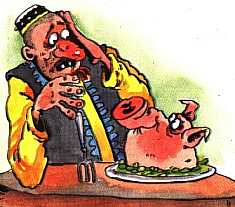 2.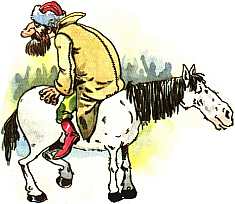 3.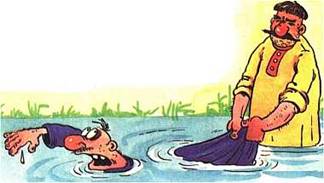 4.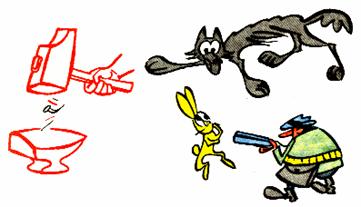 5.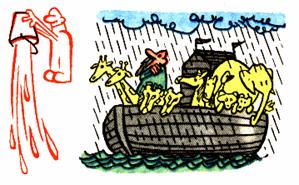 6.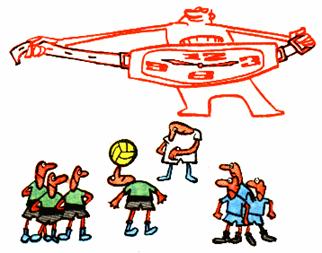 7.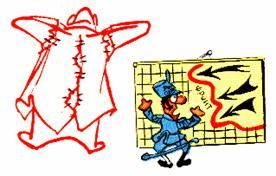 8.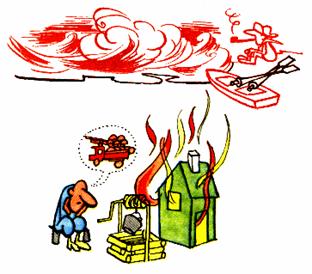 9.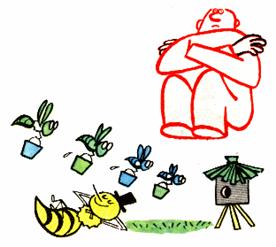 10.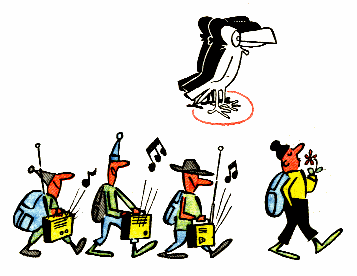 11.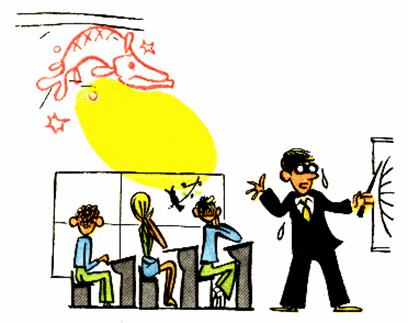 12.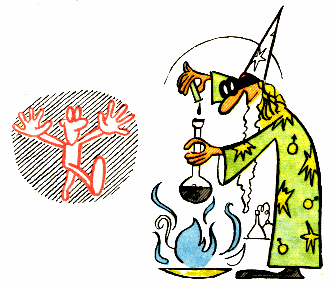 13.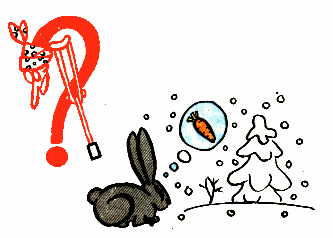 14.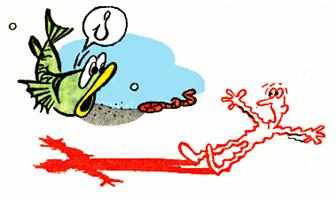 15.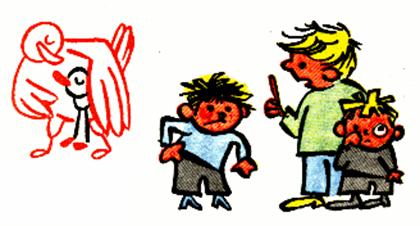 16.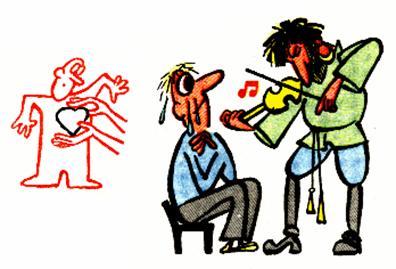 17.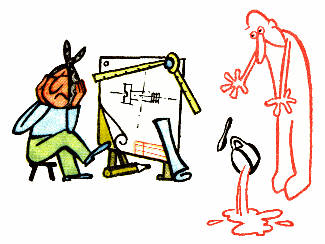 18.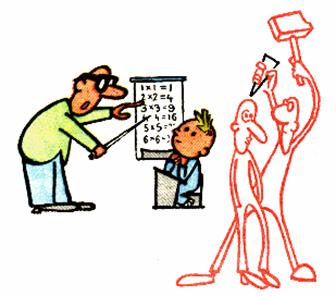 19.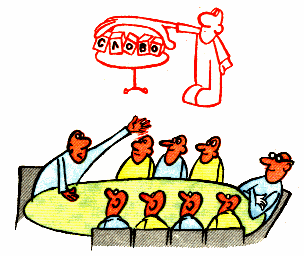 20.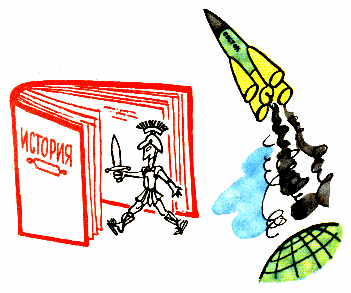 Желание приходит во время действия.Тайком сделать подлость кому-то.Очень громко.Необычный, отличающийся от других человек.Злословить, сплетничатьБезрезультатно№п/пПостроение фразеологизмаПостроение фразеологизмаПонимание значения фразеологизмаПонимание значения фразеологизма№п/пправильноенеправильноеверноеневерное1++23456Голова садоваяШальная головаДубовая головаДырявая головаСветлая головаПустая головаМякинная головаЗабубённая головаБедовая голова Ветреная головатолько в качестве свободных словосочетанийтолько в качестве фразеологических оборотовв качестве свободных словосочетаний и в качестве фразеологических оборотовЗапутаться, приходить в замешательство.Крайне худой, измождённый.Исчезать.Вне города, в лесу.Заверить.Баловать.Хвалить.Жена, супруга.Перестать заниматься кем-либо или чем-либо.Разоблачить.Отличаться большой проницательностью.Преуспевать в жизни.В старости.Положить начало чему-либо.Проявить самообладание.Устойчивое выражениеЗначение С какой профессией связаныПерсона нон грата.Попасть в точку.Поставить в тупик.Поставить крест.Прибрать к рукам.Раз-два и готово.Сбоку припёка.Сальто-мортале.Идти по линии наименьшего сопротивления.Как будто аршин проглотил.Концы в воду.На одну колодку.Ни пуха ни пера.Оставить в дураках.антонимическиесинонимическиеомонимическиепаронимическиеАнглийский языкРусский языкНазывать лопату лопатой.Для каждой собаки наступит её день.И горшок не разбился, и вода не пролилась.В хорошую погоду готовься к ненастью.Третий раз вознаграждает за всё.Кто боится разлетающихся перьев, тот должен держаться подальше от диких птиц.№п/пНачало пословицыОкончание 1.Хорош садовник - ставь его волком.2.Гладка шёрстка а пораньше вставай, да свой затевай.3.Не ленись, плужок,да худ отцом.4.На чужой каравай рот не разевай,будет пирожок.5.Малого пожалеешь - отцовских не утрачивай.6.На добрый жёрнов что ни засыпь,большое потеряешь7.Бел лицом,что хорошо кончается.8.Своих друзей наживай,всё смелется.9.Не ставь неприятеля овцою,крупен крыжовник.10.Всё хорошо,да ноготок остёр.Конец – делу венец.Через тернии к звёздам.С общего согласия.Времена меняются.Земной шар.Природа не терпит пустоты.Фразеологический оборотЛексическое значениеФразеологизм-синонимФразеологизм-антонимЧёрным по беломуНабить оскоминуНи в какие ворота не лезетЗвёзд с неба не хватаетВисеть в воздухеБыть себе на уме№п/пПословица/поговоркаРусский аналог 1.Когда свинья в жёлтых шлёпанцах на грушу вскарабкается (болг.).2.Одной рукой двух лягушек не поймать (кит.).3.Это пока ещё написано на звёздах (нем.).4.И в хорошем огороде есть гнилые тыквы (осетин.).5.Если леди покидает экипаж, скорость увеличивается.№п/пОпределение Слово Пословица/фразеологизм1.Носильщик (обладатель) горящей  шапки.2.Любитель примерять чужие наряды (шкуры, перья).3.Противник красного цвета.4.Пасущий телят на далёких, заброшенных выгонах.5.Желающий пройти сквозь игольное ушко.6.Любитель болтать, пустословить.7.Наделавший беды в огороде.ГруппыГруппы……Дать стрекочаНабрать в рот водыБить баклушиБросить теньОчертя головуПервая ласточкаС какой стати Делать из мухи слона№п/пПостроение фразеологизмаПостроение фразеологизмаПонимание значения фразеологизмаПонимание значения фразеологизма№п/пправильноенеправильноеверноеневерное1++2++3++4++5++6++Голова садоваяНеловкий человек, разиня.Шальная головаСумасбродный, взбалмошный человек.Дубовая головаТупой, бестолковый человек.Дырявая головаЧеловек с очень плохой памятью.Светлая головаОчень умный человек.Пустая головаГлупый, несообразительный человек.Мякинная головаГлупый человек, дурак.Забубённая головаБесшабашный, отчаянный, разгульный человек.Бедовая голова Отчаянный, смелый человек.Ветреная головаЛегкомысленный, несерьёзный, непостоянный человек.только в качестве свободных словосочетанийтолько в качестве фразеологических оборотовв качестве свободных словосочетаний и в качестве фразеологических оборотов2,5,8,11,14,183,12,15,16,19,201,4,6,7,9,10,13,17Запутаться, приходить в замешательство.Сбивать с толку.Крайне худой, измождённый.Кожа да кости.Исчезать.Рассеиваться как дым.Вне города, в лесу.На лоне природы.Заверить.Дать слово.Баловать.На руках носить.Хвалить.Возносить до небес.Жена, супруга.Подруга жизни.Перестать заниматься кем-либо или чем-либо.Махнуть рукой.Разоблачить.Вывести на чистую воду.Отличаться большой проницательностью.Видеть на три аршина в землю.Преуспевать в жизни.Идти в гору.В старости.На закате дней.Положить начало чему-либо.Лёд тронулся.Проявить самообладание.Владеть собой.Устойчивое выражениеЗначение С какой профессией связаныПерсона нон грата.Нежелательная личность.Дипломат.Попасть в точку.Сказать (сделать) то, что нужно.Военный.Поставить в тупик.Привести в замешательство.Железнодорожник.Поставить крест.Отказаться от чего-либо.Чиновник (перечёркивали ненужное место в бумагах крестом).Прибрать к рукам.Подчинить себе.Из речи кучеров, наездников.Раз-два и готово.То, что совершается быстро.Из речи военных.Сбоку припёка.О ком-либо (чём-либо) ненужном, постороннем.Пекарь.Сальто-мортале.Опасный. Рискованный поступок.Цирковой артист.Идти по линии наименьшего сопротивления.Избирать лёгкий (не всегда лучший) путь.Из речи физиков.Как будто аршин проглотил.Держаться неестественно прямо. Портной, торговец.Концы в воду.Не осталось никаких следов, улик.Моряк.На одну колодку.Уравнивая всё или всех.Сапожник.Ни пуха ни пера.Пожелание успеха, удачи.Охотник.Оставить в дураках.Поставить в глупое положение.Из речи картёжников.антонимическиесинонимическиеомонимическиепаронимические3,612,154,5,11,13,142,7,8,161,9,10,17Английский языкРусский языкНазывать лопату лопатой.Называть вещи своими именами.Для каждой собаки наступит её день.Будет и на нашей улице праздник.И горшок не разбился, и вода не пролилась.И волки сыты, и овцы целы.В хорошую погоду готовься к ненастью.Готовь сани летом, а телегу зимой.Третий раз вознаграждает за всё.Бог любит троицу.Кто боится разлетающихся перьев, тот должен держаться подальше от диких птиц.Волков бояться – в лес не ходить.№п/пНачало пословицыОкончание 1.Хорош садовник - крупен крыжовник.2.Гладка шёрстка да ноготок остёр.3.Не ленись, плужок,будет пирожок.4.На чужой каравай рот не разевай,а пораньше вставай, да свой затевай.5.Малого пожалеешь - большое потеряешь.6.На добрый жёрнов что ни засыпь,всё смелется.7.Бел лицом,да худ отцом.8.Своих друзей наживай,отцовских не утрачивай.9.Не ставь неприятеля овцою,ставь его волком. 10.Всё хорошо,что хорошо кончается.Конец – делу венец.finis corōnat opusЧерез тернии к звёздам.per aspĕra ad astraС общего согласия.communi consensuВремена меняются.tempǒra mutanturЗемной шар.orbis terrariumПрирода не терпит пустоты.Natura abhorret vacuumФразеологический оборотЛексическое значениеФразеологизм-синонимФразеологизм-антонимЧёрным по беломуЯсно, чётко. понятноЯсно как деньФилькина грамотаНабить оскоминуСильно надоестьКак бельмо на глазуДуши не чаятьНи в какие ворота не лезетОчень плохо, никуда не годитсяИз рук вон плохоКомар носа не подточитЗвёзд с неба не хватаетНе отличается умомГлуп как пробкаУма палатаВисеть в воздухеОказаться в неопределённом положении.Между небом и землёйСтавить точки над iБыть себе на умеБыть скрытным, хитрымЗа семью замкамиДуша нараспашку№п/пПословица/поговоркаРусский аналог 1.Когда свинья в жёлтых шлёпанцах на грушу вскарабкается (болг.).Когда рак на горе свистнет; после дождичка в четверг.2.Одной рукой двух лягушек не поймать (кит.).За двумя зайцами погонишься – ни одного не поймаешь.3.Это пока ещё написано на звёздах (нем.).Вилами по воде писано.4.И в хорошем огороде есть гнилые тыквы (осетин.).В семье не без урода.5.Если леди покидает экипаж, скорость увеличивается.Баба с возу – кобыле легче.№п/пОпределение Слово Пословица/фразеологизм1.Носильщик (обладатель) горящей  шапки.Вор На воре шапка горит.2.Любитель примерять чужие наряды (шкуры, перья).Волк Волк в овечьей шкуре.3.Противник красного цвета.Бык.Действует как красная тряпка на быка.4.Пасущий телят на далёких, заброшенных выгонах.МакарКуда Макар телят не гонял.5.Желающий пройти сквозь игольное ушко.Верблюд Легче верблюду пройти сквозь игольное ушко.6.Любитель болтать, пустословить.ЕмеляМели. Емеля, твоя неделя.7.Наделавший беды в огороде.КозёлПускать козла в огород.ГруппыГруппыФразеологические сращенияФразеологические единстваДать стрекочаНабрать в рот водыБить баклушиБросить теньОчертя головуПервая ласточкаС какой стати Делать из мухи слона